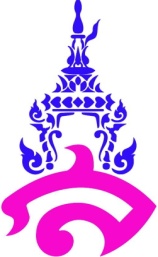 โรงเรียนสาธิตมหาวิทยาลัยราชภัฏสวนสุนันทาแผนการจัดการเรียนรู้กลุ่มสาระการเรียนรู้สุขศึกษาและพลศึกษาวิชาพลศึกษา ๔ (พ๓๑๒๐๑)ชั้นมัธยมศึกษาปีที่ ๔           โดยอาจารย์ ระยอง   ก้านดอกไม้แผนการจัดการเรียนรู้ รหัสวิชา .....พ๓๑๒๐๑..........ชื่อรายวิชา.....การออกกำลังกาย...................ชั้นมัธยมศึกษาปีที่ .....๔...กลุ่มสาระการเรียนรู้......สุขศึกษาและพลศึกษา............................................ภาคเรียนที่...............๑...ชื่อหน่วยการเรียนรู้ ..........ความเป็นมาของการออกกำลังกาย     ..................................................แผนการเรียนรู้ที่...๑....เรื่อง......ปฐมนิเทศการสอน ....................................... เวลา....๑....ชั่วโมงอาจารย์ผู้สอน	ระยอง  ก้านดอกไม้๑.มาตรฐานการเรียนรู้          พ๓.๑๒. ตัวชี้วัด 	 เล่นกีฬาไทยและกีฬาสากลโดยใช้ทักษะพื้นฐานตามชนิดกีฬาได้อย่างละ๑ชนิด๓.  สาระสำคัญ/ความคิดรวบยอด-การออกกำลังกายมีความสำคัญอย่างมากเพราะจะช่วยทำให้ร่างกายแข็งแรงฉะนั้นจึงต้องรู้ถึงความเป็นมาของการออกกำลังกาย	๔. สาระการเรียนรู้	-๕.  จุดประสงค์การเรียนรู้      	-สามารถบอกประโยชน์ของการออกกำลังกาย-สามารถอธิบายหลักความปลอดภัยในการออกกำลังกาย๖. สมรรถนะสำคัญของผู้เรียน	๑. ความสามารถในการคิด	๒. ความสามารถในการสื่อสาร๗.คุณลักษณะอันพึงประสงค์- มีวินัย- ใฝ่เรียน- มุ่งมั่นในการทำงาน- กล้าแสดงออกในทางที่เหมาะสม๘.  กระบวนการจัดกิจกรรมการเรียนรู้     ขั้นนำเข้าสู่บทเรียน		          	-ครูถามความรู้ที่เกี่ยวกับการออกกำลังกาย	ขั้นจัดการเรียนรู้        	๑. ครูแนะนำนักเรียนเกี่ยวกับการออกกำลังกาย         ๒. ให้นักเรียนจับกลุ่มร่วมกันค้นหาข้อมูลเกี่ยวกับ-ประโยชน์ของการเล่น-หลักความปลอดภัยในการเล่น        	 ๓. นำเสนอการค้นหาข้อมูลแต่ละกลุ่มตามหัวเรื่องข้างตน          ๔. ร่วมกันสรุป   ๙.  สื่อและแหล่งการเรียนรู้	สื่อ แหล่งเรียนรู้	      - ห้องสมุด	  - โทรศัพท์มือถือ๑๐.   การวัดและประเมินผล๑๑.  บันทึกหลังสอนผลการสอน............................................................................................................................................................................................................................................................................................ปัญหา/อุปกรณ์............................................................................................................................................................................................................................................................................................ ข้อเสนอแนะ/วิธีแก้ไข.............................................................................................................................................. ..............................................................................................................................................บันทึกการส่งแผนจัดการเรียนรู้............................................................................................................................................................................................................................................................................................(.............................................................)อาจารย์ผู้สอน...................../...................../.....................ความเห็นหัวหน้ากลุ่มสาระวิชา............................................................................................................................................................................................................................................................................................(........................................................................)หัวหน้ากลุ่มสาระวิชา.............../.................../.......................ความเห็นผู้บริหาร............................................................................................................................................................................................................................................................................................(....................................................................)รองผู้อำนวยการฝ่ายวิชาการ.................../..................../.......................แผนการจัดการเรียนรู้ รหัสวิชา .....พ๓๑๒๐๑..........ชื่อรายวิชา.....การออกกำลังกาย...................ชั้นมัธยมศึกษาปีที่ .....๔...กลุ่มสาระการเรียนรู้......สุขศึกษาและพลศึกษา............................................ภาคเรียนที่.......๑...ชื่อหน่วยการเรียนรู้ ..........หลักและวิธีการออกกำลังกายที่ถูกต้อง..................................................แผนการเรียนรู้ที่...๒....เรื่อง......การออกกำลังกายที่ดีและมีประโยชน์..................... เวลา....๑....ชั่วโมงอาจารย์ผู้สอน	ระยอง  ก้านดอกไม้๑.มาตรฐานการเรียนรู้          พ๓.๑๒. ตัวชี้วัด 	 เล่นกีฬาไทยและกีฬาสากลโดยใช้ทักษะพื้นฐานตามชนิดกีฬาได้อย่างละ๑ชนิด๓.  สาระสำคัญ/ความคิดรวบยอด           -การออกกำลังกายที่ดีและมีประโยชน์นั้นควรจะต้องรู้ถึงวิธีการออกกำลังกายที่ถูกต้องเพราะว่าถ้าออกกำลังกายไม่ถูกต้องแล้วจะทำให้เกิดอันตรายต่อการออกกำลังกายได้๔. สาระการเรียนรู้๕.  จุดประสงค์การเรียนรู้      	-สามารถบอกประโยชน์ของการออกกำลังกาย-สามารถอธิบายหลักความปลอดภัยในการออกกำลังกาย๖. สมรรถนะสำคัญของผู้เรียน	๑. ความสามารถในการคิด	๒. ความสามารถในการสื่อสาร๗.คุณลักษณะอันพึงประสงค์- มีวินัย- ใฝ่เรียน- มุ่งมั่นในการทำงาน- กล้าแสดงออกในทางที่เหมาะสม๘.  กระบวนการจัดกิจกรรมการเรียนรู้     ขั้นนำเข้าสู่บทเรียน		          	-ครูถามความรู้ที่เกี่ยวกับการออกกำลังกาย	ขั้นจัดการเรียนรู้        	๑. ครูแนะนำนักเรียนเกี่ยวกับการออกกำลังกาย         ๒. ให้นักเรียนจับกลุ่มร่วมกันค้นหาข้อมูลเกี่ยวกับ-ประโยชน์ของการเล่น-หลักความปลอดภัยในการเล่น        	 ๓. นำเสนอการค้นหาข้อมูลแต่ละกลุ่มตามหัวเรื่องข้างตน          ๔. ร่วมกันสรุป   ๙.  สื่อและแหล่งการเรียนรู้	สื่อ แหล่งเรียนรู้	      - ห้องสมุด	  - โทรศัพท์มือถือ๑๐.   การวัดและประเมินผล๑๑.  บันทึกหลังสอน	ผลการสอน............................................................................................................................................................................................................................................................................................ปัญหา/อุปกรณ์............................................................................................................................................................................................................................................................................................ ข้อเสนอแนะ/วิธีแก้ไข.............................................................................................................................................. ..............................................................................................................................................บันทึกการส่งแผนจัดการเรียนรู้............................................................................................................................................................................................................................................................................................(.............................................................)อาจารย์ผู้สอน...................../...................../.....................ความเห็นหัวหน้ากลุ่มสาระวิชา............................................................................................................................................................................................................................................................................................(........................................................................)หัวหน้ากลุ่มสาระวิชา.............../.................../.......................ความเห็นผู้บริหาร............................................................................................................................................................................................................................................................................................(....................................................................)รองผู้อำนวยการฝ่ายวิชาการ.................../..................../.......................แผนการจัดการเรียนรู้ รหัสวิชา .....พ๓๑๒๐๑..........ชื่อรายวิชา.....การออกกำลังกาย...................ชั้นมัธยมศึกษาปีที่ .....๔...กลุ่มสาระการเรียนรู้......สุขศึกษาและพลศึกษา............................................ภาคเรียนที่...............๑...ชื่อหน่วยการเรียนรู้ ..........การอบอุ่นร่างกาย..................................................แผนการเรียนรู้ที่...๓....เรื่อง...การอบอุ่นร่างการและเตรียมความพร้อม.................. เวลา....๑....ชั่วโมงอาจารย์ผู้สอน	ระยอง  ก้านดอกไม้๑.มาตรฐานการเรียนรู้          พ๓.๑๒. ตัวชี้วัด 	 เล่นกีฬาไทยและกีฬาสากลโดยใช้ทักษะพื้นฐานตามชนิดกีฬาได้อย่างละ๑ชนิด๓.  สาระสำคัญ/ความคิดรวบยอด-การอบอุ่นร่างกายมีประโยชน์ต่อการเล่นกีฬาเพราะเป็นการเตรียมความพร้อมสำหรับการเล่นกีฬาและเป็นการป้องกันการบาดเจ็บทางการกีฬา	๔. สาระการเรียนรู้	-๕.  จุดประสงค์การเรียนรู้      	-สามารถบอกประโยชน์ของการออกกำลังกาย-สามารถอธิบายหลักความปลอดภัยในการออกกำลังกาย๖. สมรรถนะสำคัญของผู้เรียน	๑. ความสามารถในการคิด	๒. ความสามารถในการสื่อสาร๗.คุณลักษณะอันพึงประสงค์- มีวินัย- ใฝ่เรียน- มุ่งมั่นในการทำงาน- กล้าแสดงออกในทางที่เหมาะสม๘.  กระบวนการจัดกิจกรรมการเรียนรู้     ขั้นนำเข้าสู่บทเรียน		          	-ครูถามความรู้ที่เกี่ยวกับการออกกำลังกาย	ขั้นจัดการเรียนรู้        	๑. ครูแนะนำนักเรียนเกี่ยวกับการออกกำลังกาย         ๒. ให้นักเรียนจับกลุ่มร่วมกันค้นหาข้อมูลเกี่ยวกับ-ประโยชน์ของการเล่น-หลักความปลอดภัยในการเล่น        	 ๓. นำเสนอการค้นหาข้อมูลแต่ละกลุ่มตามหัวเรื่องข้างตน          ๔. ร่วมกันสรุป   ๙.  สื่อและแหล่งการเรียนรู้	สื่อ แหล่งเรียนรู้	      - ห้องสมุด	  - โทรศัพท์มือถือ๑๐.   การวัดและประเมินผล๑๑.  บันทึกหลังสอนผลการสอน............................................................................................................................................................................................................................................................................................ปัญหา/อุปกรณ์............................................................................................................................................................................................................................................................................................ ข้อเสนอแนะ/วิธีแก้ไข.............................................................................................................................................. ..............................................................................................................................................บันทึกการส่งแผนจัดการเรียนรู้............................................................................................................................................................................................................................................................................................ (.............................................................)อาจารย์ผู้สอน...................../...................../.....................ความเห็นหัวหน้ากลุ่มสาระวิชา............................................................................................................................................................................................................................................................................................(........................................................................)หัวหน้ากลุ่มสาระวิชา.............../.................../.......................ความเห็นผู้บริหาร............................................................................................................................................................................................................................................................................................(....................................................................)รองผู้อำนวยการฝ่ายวิชาการ.................../..................../.......................แผนการจัดการเรียนรู้ รหัสวิชา .....พ๓๑๒๐๑..........ชื่อรายวิชา.....การออกกำลังกาย...................ชั้นมัธยมศึกษาปีที่ .....๔...กลุ่มสาระการเรียนรู้......สุขศึกษาและพลศึกษา............................................ภาคเรียนที่...............๑...ชื่อหน่วยการเรียนรู้ ..........การเต้นแอโรบิค..................................................แผนการเรียนรู้ที่...๔....เรื่อง......การออกกำลังกายโดยการความคุมการหายใจ ....... เวลา....๖....ชั่วโมงอาจารย์ผู้สอน	ระยอง  ก้านดอกไม้๑.มาตรฐานการเรียนรู้          พ๓.๑๒. ตัวชี้วัด 	 เล่นกีฬาไทยและกีฬาสากลโดยใช้ทักษะพื้นฐานตามชนิดกีฬาได้อย่างละ๑ชนิด๓.  สาระสำคัญ/ความคิดรวบยอด-การเต้นแอโรบิคเป็นการออกกำลังกายที่นิยมเล่นกันอย่างแพร่หลายเล่นได้ตั้งแต่เด็กจนถึงผู้ใหญ่	๔. สาระการเรียนรู้	-๕.  จุดประสงค์การเรียนรู้      	-สามารถบอกประโยชน์ของการออกกำลังกาย-สามารถอธิบายหลักความปลอดภัยในการออกกำลังกาย๖. สมรรถนะสำคัญของผู้เรียน	๑. ความสามารถในการคิด	๒. ความสามารถในการสื่อสาร๗.คุณลักษณะอันพึงประสงค์- มีวินัย- ใฝ่เรียน- มุ่งมั่นในการทำงาน- กล้าแสดงออกในทางที่เหมาะสม๘.  กระบวนการจัดกิจกรรมการเรียนรู้     ขั้นนำเข้าสู่บทเรียน		          	-ครูถามความรู้ที่เกี่ยวกับการออกกำลังกาย	ขั้นจัดการเรียนรู้        	๑. ครูแนะนำนักเรียนเกี่ยวกับการออกกำลังกาย         ๒. ให้นักเรียนจับกลุ่มร่วมกันค้นหาข้อมูลเกี่ยวกับ-ประโยชน์ของการเล่น-หลักความปลอดภัยในการเล่น        	 ๓. นำเสนอการค้นหาข้อมูลแต่ละกลุ่มตามหัวเรื่องข้างตน          ๔. ร่วมกันสรุป   ๙.  สื่อและแหล่งการเรียนรู้	สื่อ แหล่งเรียนรู้	      - ห้องสมุด๑๐.   การวัดและประเมินผล๑๑.  บันทึกหลังสอนผลการสอน............................................................................................................................................................................................................................................................................................ปัญหา/อุปกรณ์............................................................................................................................................................................................................................................................................................ ข้อเสนอแนะ/วิธีแก้ไข.............................................................................................................................................. ..............................................................................................................................................บันทึกการส่งแผนจัดการเรียนรู้............................................................................................................................................................................................................................................................................................(.............................................................)อาจารย์ผู้สอน...................../...................../.....................ความเห็นหัวหน้ากลุ่มสาระวิชา............................................................................................................................................................................................................................................................................................(........................................................................)หัวหน้ากลุ่มสาระวิชา.............../.................../.......................ความเห็นผู้บริหาร............................................................................................................................................................................................................................................................................................(....................................................................)รองผู้อำนวยการฝ่ายวิชาการ.................../..................../.......................แผนการจัดการเรียนรู้ รหัสวิชา .....พ๓๑๒๐๑..........ชื่อรายวิชา.....การออกกำลังกาย...................ชั้นมัธยมศึกษาปีที่ .....๔...กลุ่มสาระการเรียนรู้......สุขศึกษาและพลศึกษา............................................ภาคเรียนที่...............๑...ชื่อหน่วยการเรียนรู้ ..........การออกกำลังกายเพื่อพัฒนาความแข็งแรง............................................แผนการเรียนรู้ที่...๕...เรื่อง...การสร้างความแข็งแรงของกล้ามเนื้อโดยการใช้เครื่องมือ . เวลา....๘....ชั่วโมงอาจารย์ผู้สอน	ระยอง  ก้านดอกไม้๑.มาตรฐานการเรียนรู้          พ๓.๑๒. ตัวชี้วัด 	 เล่นกีฬาไทยและกีฬาสากลโดยใช้ทักษะพื้นฐานตามชนิดกีฬาได้อย่างละ๑ชนิด๓.  สาระสำคัญ/ความคิดรวบยอด-การออกกำลังกายมีความสำคัญอย่างมากเพราะจะช่วยทำให้ร่างกายแข็งแรงฉะนั้นจึงต้องรู้ถึงความเป็นมาของการออกกำลังกาย	๔. สาระการเรียนรู้	-๕.  จุดประสงค์การเรียนรู้      	-สามารถบอกประโยชน์ของการออกกำลังกาย-สามารถอธิบายหลักความปลอดภัยในการออกกำลังกาย๖. สมรรถนะสำคัญของผู้เรียน	๑. ความสามารถในการคิด	๒. ความสามารถในการสื่อสาร๗.คุณลักษณะอันพึงประสงค์- มีวินัย- ใฝ่เรียน- มุ่งมั่นในการทำงาน- กล้าแสดงออกในทางที่เหมาะสม๘.  กระบวนการจัดกิจกรรมการเรียนรู้     ขั้นนำเข้าสู่บทเรียน		          	-ครูถามความรู้ที่เกี่ยวกับการออกกำลังกาย	ขั้นจัดการเรียนรู้        	๑. ครูแนะนำนักเรียนเกี่ยวกับการออกกำลังกาย         ๒. ให้นักเรียนจับกลุ่มร่วมกันค้นหาข้อมูลเกี่ยวกับ-ประโยชน์ของการเล่น-หลักความปลอดภัยในการเล่น        	 ๓. นำเสนอการค้นหาข้อมูลแต่ละกลุ่มตามหัวเรื่องข้างตน          ๔. ร่วมกันสรุป   ๙.  สื่อและแหล่งการเรียนรู้	สื่อ แหล่งเรียนรู้	      - ห้องสมุด	  - โทรศัพท์มือถือ๑๐.   การวัดและประเมินผล๑๑.  บันทึกหลังสอนผลการสอน............................................................................................................................................................................................................................................................................................ปัญหา/อุปกรณ์............................................................................................................................................................................................................................................................................................ ข้อเสนอแนะ/วิธีแก้ไข.............................................................................................................................................. .....................................................................................................................................           บันทึกการส่งแผนจัดการเรียนรู้............................................................................................................................................................................................................................................................................................ (.............................................................)อาจารย์ผู้สอน...................../...................../.....................ความเห็นหัวหน้ากลุ่มสาระวิชา............................................................................................................................................................................................................................................................................................(........................................................................)หัวหน้ากลุ่มสาระวิชา.............../.................../.......................ความเห็นผู้บริหาร............................................................................................................................................................................................................................................................................................(....................................................................)รองผู้อำนวยการฝ่ายวิชาการ.................../..................../.......................แผนการจัดการเรียนรู้ รหัสวิชา .....พ๓๑๒๐๑..........ชื่อรายวิชา.....การออกกำลังกาย...................ชั้นมัธยมศึกษาปีที่ .....๔...กลุ่มสาระการเรียนรู้......สุขศึกษาและพลศึกษา............................................ภาคเรียนที่...............๑...ชื่อหน่วยการเรียนรู้ .......... การวิ่งเพื่อสุขภาพ..................................................แผนการเรียนรู้ที่...๖....เรื่อง......การออกกำลังกายโดยการวิ่งและการใช้ลู่วิ่ง............. เวลา....๓....ชั่วโมงอาจารย์ผู้สอน	ระยอง  ก้านดอกไม้๑.มาตรฐานการเรียนรู้          พ๓.๑๒. ตัวชี้วัด 	 เล่นกีฬาไทยและกีฬาสากลโดยใช้ทักษะพื้นฐานตามชนิดกีฬาได้อย่างละ๑ชนิด๓.  สาระสำคัญ/ความคิดรวบยอด           -การวิ่งเป็นการออกกำลังกายที่ดีมีประโยชน์ทำให้สุขภาพร่างกายแข็งแรงและสามารถปฏิบัติได้ทุกสถานที่๔. สาระการเรียนรู้	-๕.  จุดประสงค์การเรียนรู้      	-สามารถบอกประโยชน์ของการออกกำลังกาย-สามารถอธิบายหลักความปลอดภัยในการออกกำลังกาย๖. สมรรถนะสำคัญของผู้เรียน	๑. ความสามารถในการคิด	๒. ความสามารถในการสื่อสาร๗.คุณลักษณะอันพึงประสงค์- มีวินัย- ใฝ่เรียน- มุ่งมั่นในการทำงาน- กล้าแสดงออกในทางที่เหมาะสม๘.  กระบวนการจัดกิจกรรมการเรียนรู้     ขั้นนำเข้าสู่บทเรียน		          	-ครูถามความรู้ที่เกี่ยวกับการออกกำลังกาย	ขั้นจัดการเรียนรู้        	๑. ครูแนะนำนักเรียนเกี่ยวกับการออกกำลังกาย         ๒. ให้นักเรียนจับกลุ่มร่วมกันค้นหาข้อมูลเกี่ยวกับ-ประโยชน์ของการเล่น-หลักความปลอดภัยในการเล่น        	 ๓. นำเสนอการค้นหาข้อมูลแต่ละกลุ่มตามหัวเรื่องข้างตน          ๔. ร่วมกันสรุป   ๙.  สื่อและแหล่งการเรียนรู้	สื่อ แหล่งเรียนรู้	      - ห้องสมุด	  - โทรศัพท์มือถือ๑๐.   การวัดและประเมินผล๑๑.  บันทึกหลังสอนผลการสอน............................................................................................................................................................................................................................................................................................ปัญหา/อุปกรณ์............................................................................................................................................................................................................................................................................................ ข้อเสนอแนะ/วิธีแก้ไข.............................................................................................................................................. ..............................................................................................................................................บันทึกการส่งแผนจัดการเรียนรู้............................................................................................................................................................................................................................................................................................(.............................................................)อาจารย์ผู้สอน...................../...................../.....................ความเห็นหัวหน้ากลุ่มสาระวิชา............................................................................................................................................................................................................................................................................................(........................................................................)หัวหน้ากลุ่มสาระวิชา.............../.................../.......................ความเห็นผู้บริหาร............................................................................................................................................................................................................................................................................................(....................................................................)รองผู้อำนวยการฝ่ายวิชาการ.................../..................../.......................เป้าหมายหลักฐานเครื่องมือวัดเกณฑ์การประเมินสาระสำคัญ-สังเกตความตั้งใจ-สอบถามซักถามงานกลุ่ม- ความถูกต้องของการส่งงานการซักถาม- เกณฑ์ปฏิบัติผ่านและไม่ผ่าน- เกณฑ์การให้คะแนนมากกว่า ๖๐ % เป้าหมายหลักฐานเครื่องมือวัดเกณฑ์การประเมินสาระสำคัญ-สังเกตความตั้งใจ-สอบถามซักถามงานกลุ่ม- ความถูกต้องของการส่งงานการซักถาม- เกณฑ์ปฏิบัติผ่านและไม่ผ่าน- เกณฑ์การให้คะแนนมากกว่า ๖๐ % เป้าหมายหลักฐานเครื่องมือวัดเกณฑ์การประเมินสาระสำคัญ-สังเกตความตั้งใจ-สอบถามซักถามงานกลุ่ม- ความถูกต้องของการส่งงานการซักถาม- เกณฑ์ปฏิบัติผ่านและไม่ผ่าน- เกณฑ์การให้คะแนนมากกว่า ๖๐ % เป้าหมายหลักฐานเครื่องมือวัดเกณฑ์การประเมินสาระสำคัญ-สังเกตความตั้งใจ-สอบถามซักถามงานกลุ่ม- ความถูกต้องของการส่งงานการซักถาม- เกณฑ์ปฏิบัติผ่านและไม่ผ่าน- เกณฑ์การให้คะแนนมากกว่า ๖๐ % เป้าหมายหลักฐานเครื่องมือวัดเกณฑ์การประเมินสาระสำคัญ-สังเกตความตั้งใจ-สอบถามซักถามงานกลุ่ม- ความถูกต้องของการส่งงานการซักถาม- เกณฑ์ปฏิบัติผ่านและไม่ผ่าน- เกณฑ์การให้คะแนนมากกว่า ๖๐ % เป้าหมายหลักฐานเครื่องมือวัดเกณฑ์การประเมินสาระสำคัญ-สังเกตความตั้งใจ-สอบถามซักถามงานกลุ่ม- ความถูกต้องของการส่งงานการซักถาม- เกณฑ์ปฏิบัติผ่านและไม่ผ่าน- เกณฑ์การให้คะแนนมากกว่า ๖๐ % 